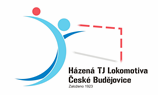 PROHLÁŠENÍ ZÁKONNÝCH ZÁSTUPCŮ DÍTĚTE (předat při nástupu)TJ LOKOMOTIVA České Budějovice, oddíl házenéTřebízského 1, 370 06 České BudějoviceProhlašuji, že ošetřující lékař nenařídil mému dítěti nar.:bytem:změnu režimu, dítě nejeví známky akutního onemocnění (průjem, teplota apod.) a okresní hygienik ani ošetřující lékař mu nenařídil karanténní opatření. Není mi též známo, že v posledních 2 týdnech přišlo dítě do styku s osobou, osobami, které onemocněli přenosnou nemocí.Potvrzení o bezinfekčnosti: Prohlašuji, že výše uvedené dítě nejeví příznaky covid-19 a ve 14 dnech před nástupem nepřišel do styku s osobou nemocnou infekčním onemocněním nebo podezřelou z nákazy covid-19.Dítě je schopno zúčastnit se uvedeného typu tábora ve stanoveném termínu. Jsem si vědom/a právních následků, které by mě postihly, kdyby toto mé prohlášení nebylo pravdivé a jsem si vědom/a právních, zdravotních i všech ostatních rizik spojených s pobytem mého dítěte na uvedeném táboře.V 	dne					podpis zák. zástupce v den nástupu na LDT: 